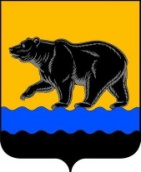 КОМИССИЯ ПО ПРОФИЛАКТИКЕ ПРАВОНАРУШЕНИЙВ ГОРОДЕ НЕФТЕЮГАНСКЕ628309, 25 дом, 2 мкрн., г. Нефтеюганск                                             тел.(факс) 8 3463 23 84 48Ханты-Мансийский автономный округ – Югра                      E-mail: Antiterror@admugansk.ru_______________________________________________________________________________ПРОТОКОЛочередного заседания Комиссии по профилактике правонарушений в городе Нефтеюганске (в режиме удаленного доступа) № 1г.Нефтеюганск                                                                                           24.03.2021Председательствовал:Присутствовали члены комиссии:Приглашенный:Морозов Анатолий Николаевич	-начальник МКУ «ЕДДС» по городу Нефтеюганску1.Об утверждении повестки очередного заседания Комиссии по профилактике правонарушений в городе НефтеюганскеПрокопович  	1.1.Утвердить повестку очередного заседания Комиссии по профилактике правонарушений  города Нефтеюганска.2.О модернизации и развитии городской системы видеонаблюдения города НефтеюганскаМорозовРЕШИЛИ:2.1.Информацию о модернизации и развитии городской системы видеонаблюдения города Нефтеюганска принять к сведению.2.2.МКУ «ЕДДС» по г.Нефтеюганску (Морозов А.Н.):2.2.1.Проработать, во взаимодействии с ОМВД России по городу Нефтеюганску (Сучков Е.С.) вопрос наличия необходимости модернизации действующей системы городского видеонаблюдения, в части размещения дополнительных камер видеонаблюдения по мероприятию, предусмотренном п.1.2. «Обеспечение функционирования и развития систем видеонаблюдения в сфере общественного порядка, приобретение, размещение систем контроля управления доступом, противотаранных устройств, шлагбаумов, информационных стендов в местах массового пребывания граждан, в наиболее криминогенных общественных местах и на улицах города» муниципальной программы «Профилактика правонарушений в сфере общественного порядка, профилактика незаконного оборота и потребления наркотических средств и психотропных веществ в городе Нефтеюганске».Срок: июль 2021 года2.2.2.Провести анализ достаточности предусмотренного на обеспечение функционирования и развития системы видеонаблюдения в сфере общественного порядка финансирования, с учетом современных требований и возможностей городской системы по состоянию на 2021 год.Срок: июль 2021 года2.2.3.Подготовить обоснование на увеличение финансирования на период до 2030 года по мероприятию, предусмотренному п.1.2. «Обеспечение функционирования и развития систем видеонаблюдения в сфере общественного порядка, приобретение, размещение систем контроля управления доступом, противотаранных устройств, шлагбаумов, информационных стендов в местах массового пребывания граждан, в наиболее криминогенных общественных местах и на улицах города» муниципальной программы «Профилактика правонарушений в сфере общественного порядка, профилактика незаконного оборота и потребления наркотических средств и психотропных веществ в городе Нефтеюганске» (с приложением смет и расчетов начальной (максимальной) цены контрактов, финансовых справок).Срок: июль 2021 года2.2.4.Уведомить отдел по профилактике правонарушений и связям с правоохранительными органами администрации города (Мамаева С.В.) о результатах проведенных мероприятий по изысканию дополнительного финансирования на развитие системы видеонаблюдения.Срок: август 2021 года3.О результатах реализации Плана профилактических мероприятий по формированию у населения культуры безопасного использования компьютерных технологий, расчётных банковских карт, социальных сетейМамаева, Сучков РЕШИЛИ:3.1.Информацию о результатах реализации Плана профилактических мероприятий по формированию у населения культуры безопасного использования компьютерных технологий, расчётных банковских карт, социальных сетей принять к сведению.3.2.Отделу по профилактике правонарушений и связям с правоохранительными органами администрации города (Мамаева С.В.):3.2.1.Организовать работу по разработке, изготовлению и размещению социальной рекламы, направленной на профилактику мошенничества.Срок: ноябрь 2021 года 3.2.2.Обеспечить методическое сопровождение профилактических мероприятий.Срок: 15.04.2021 3.3.Рекомендовать ОМВД России по городу Нефтеюганску (Сучков Е.С.), в целях информирования граждан об изменениях оперативной  обстановки на территории города, состоянии правопорядка, элементах внешней среды, оказывающих прямое или косвенное влияние на состояние правопорядка (уделяя особое внимание преступлениям в сфере мошенничества с использованием средств мобильной связи и Интернет-ресурсов):3.3.1.Проработать, во взаимодействии с ТРК «Юганск» (Зенцев В.Г.), вопрос возобновления трансляции в эфире еженедельной рубрики «Оперативная сводка».Срок: 30.04.2021 3.3.2.Направлять в адрес секретаря Комиссии по профилактике правонарушений в городе Нефтеюганске (Мамаева С.В.) оперативную сводку по обстановке и состоянии правопорядка, элементах внешней среды, оказывающих прямое или косвенное влияние на состояние правопорядка в акценте на преступления, совершенные с использованием средств мобильной связи и Интернет-ресурсов, для размещения в радиоэфире. Срок: еженедельно, с предоставлением информации до 31 декабря 2021 года3.3.3.Обеспечить, во взаимодействии с департаментом образования и молодежной политики администрации города (Лямова Т.В.), участие сотрудников ОМВД России по городу Нефтеюганску в родительских собраниях на базе образовательных организаций в рамках профилактических мероприятий, направленных на  информирование населения о способах и видах мошенничества с использованием средств мобильной связи и Интернет-ресурсов.Срок: в течение года, с предоставлением информации    до 1 декабря 2021 года3.4.Департаменту жилищно-коммунального хозяйства администрации города (Барабаш В.С.):3.4.1.Возобновить, во взаимодействии с расчётно-кассовым центром г.Нефтеюганска (либо УК, ТСЖ, ЖЭУ), работу по размещению информации по предупреждению мошенничества, с использованием средств мобильной связи и Интернет-ресурсов на обратной стороне квитанций об оплате за жилищно-коммунальные услуги.Срок: в течение года, с предоставлением информации до 1 декабря 2021 года3.4.2.Организовать, во взаимодействии с  УК, ТСЖ, ЖЭУ, размещение на информационных досках в многоквартирных домах информационные материалы о видах мошенничества и защите от них. Срок: в течение года, с предоставлением информации до 1 декабря 2021 года3.5.Департаменту образования и молодёжной политики администрации города (Т.В.Лямова), комитету культуры и туризма (И.Ю.Лев), комитету физической культуры и спорта (И.Н.Крутько), в рамках координации деятельности подведомственных учреждений, организовать ознакомление работников муниципальных учреждений с информацией направленной на профилактику дистанционных краж и мошенничеств с применением различных форматов проведения мероприятий (собрания трудовых коллективов, инструктаж, размещение в группах социальных сетей Интернет-платформ (Вконтакте, Одноклассники, Facebook, Instagram  и др.), чатах приложений мгновенного обмена сообщений (Viber, WhatsApp, Telegram и др.).Срок: в течение года, с предоставлением информации до 1 декабря 2021 года4.О результатах реализации Плана мероприятий по профилактике правонарушений, совершаемых в состоянии алкогольного опьяненияМамаева, Сучков РЕШИЛИ:4.1.Информацию о результатах реализации Плана мероприятий по профилактике правонарушений, совершаемых в состоянии алкогольного опьянения (далее - План) принять к сведению.4.2.Признать эффективной деятельность субъектов профилактики при реализации Плана.4.3.Отделу по профилактике правонарушений и связям с правоохранительными органами администрации города (Мамаева С.В.) направить в департамент по делам администрации  отчет о реализации Плана для размещения на официальном сайте органов местного самоуправления в разделе «Профилактика правонарушений» (Отчеты). Срок: 30.04.20214.4.Утвердить актуализированный план мероприятий по профилактике правонарушений, совершаемых в состоянии алкогольного опьянения на территории города Нефтеюганска на период до 2023 года, с учётом достижения целевых показателей эффективности (приложение 2 к протоколу).Срок: в соответствии с Планом, с предоставлением информации до 1 декабря 2021 -2023 годов (ежегодно)5.О реализации муниципальной программы города Нефтеюганска «Профилактика правонарушений в сфере общественного порядка, профилактика незаконного оборота и потребления наркотических средств и психотропных веществ в городе Нефтеюганске», достижение целевых показателей и освоение финансирования за 2020 годМамаева, ПрокоповичРЕШИЛИ:5.1.Информацию о реализации муниципальной программы города Нефтеюганска «Профилактика правонарушений в сфере общественного порядка, профилактика незаконного оборота и потребления наркотических средств и психотропных веществ в городе Нефтеюганске» (далее - муниципальная программа), достижение целевых показателей и освоение финансирования за 2020 год принять к сведению.5.2.Отделу по профилактике правонарушений и связям с правоохранительными органами администрации города (Мамаева С.В.) подготовить  и  направить в департамент финансов администрации города предложения по выделению дополнительного финансирования на подпрограмму 2 «Профилактика незаконного оборота и потребления наркотических средств и психотропных веществ», с приложением всей необходимой документацией. Срок: 30.04.20216.О результатах работы по оказанию государственных услуг населению, повышению их доступности и качестваСучков6.1.Информацию о результатах работы по оказанию государственных услуг населению, повышению их доступности и качества принять к сведению.6.2.Рекомендовать ОМВД России по городу Нефтеюганску (Сучков Е.С.):6.2.1.Направить в адрес секретаря Комиссии по профилактике правонарушений в городе Нефтеюганске (Мамаева С.В.) актуализированный перечень государственных услуг, предоставляемых населению ОМВД России по городу Нефтеюганску.Срок: 16.04.20216.2.2.Обеспечить своевременную актуализацию сведений, содержащихся в Перечне государственных услуг, предоставляемых ОМВД России по городу Нефтеюганску, размещенных на официальном сайте органов местного самоуправления.  Срок: в трехдневный срок (с момента внесения изменений)6.2.3.Обеспечить методическое сопровождение профилактических мероприятий, направленных на обучение пользователей электронного госсервиса, в целях повышения качества оказания электронных услуг в системе ОМВД России по городу Нефтеюганску.Срок: 30.04.2021 6.3.Департаменту образования и молодёжной политики администрации города (Т.В.Лямова), комитету культуры и туризма (И.Ю.Лев), комитету физической культуры и спорта (И.Н.Крутько), в рамках координации деятельности подведомственных учреждений, на основании представленной информации организовать ознакомление работников муниципальных учреждений с информацией направленной на обучение пользователей электронного госсервиса в сфере предоставления услуг в системе ОМВД России по городу Нефтеюганску, с применением различных форматов проведения мероприятий (собрания трудовых коллективов, инструктаж и т.д.).Срок: до 1 декабря 2021 года7.Об исполнении протокола заседания Комиссии по профилактике правонарушений в городе Нефтеюганске от 25.11.2020 № 4Мамаева, ПрокоповичРЕШИЛИ:7.1.Информацию об исполнении протокола заседания Комиссии по профилактике правонарушений в городе Нефтеюганске от 05.11.2020 № 4 принять к сведению.7.2.Считать исполненными и снять с контроля п.2.2.2., 5.2., 5.3. протокола от 05.08.2020 № 3 и п.3.2.1., 3.2.2.1., 3.2.2.3., 3.2.3.1., 3.2.4., 3.2.5., 3.2.5.1., 4.3., 5.3 протокола от 25.11.2020 № 4.Исполняющий обязанности главы города Нефтеюганска, председатель Комиссии                     	  	  П.А.ПрокоповичПрокоповичПавел АлександровичСучков Евгений Семенович-исполняющий обязанности главы города Нефтеюганска, председатель Комиссии-исполняющий обязанности начальника ОМВД России по городу Нефтеюганску, заместитель председателя КомиссииЕмельяновИлья НиколаевичЗагородниковаОльга ВасильевнаКрутько Игорь НиколаевичКотомчанинНиколай НиколаевичЛямоваТатьяна ВикторовнаЛевИрина ЮрьевнаМамаева Светлана ВладимировнаСамойловВладимир АлександровичСопкина Наталья ВладимировнаУсановСергей НиколаевичФроленкоАлександр НиколаевичХвальчевАлександр ЮрьевичЧенцов Андрей Викторович-представитель межрегиональной общественной организации «Работающая молодежь Сибири»-начальник Управления социальной защиты населения по городу Нефтеюганску и Нефтеюганскому району-председатель комитета физической культуры и спорта администрации города-начальник 6 ПСО ФПС ГПС ГУ МЧС России по ХМАО - Югре -директор департамента образования и молодёжной политики администрации города-председатель комитета культуры и туризма администрации города-начальник отдела по профилактике правонарушений и связям с правоохранительными органами администрации города, секретарь комиссии-председатель Нефтеюганского городского Казачьего общества-директор КУ ХМАО - Югры «Нефтеюганский центр занятости населения»-начальник Нефтеюганского МОВО - филиала федерального государственного казенного учреждения «Управление вневедомственной охраны Войск национальной гвардии России по Ханты-Мансийскому автономному округу - Югре» -главный менеджер организации физической защиты службы по экономической безопасности ООО «РН-Юганскнефтегаз»-начальник филиала по г.Нефтеюганску ФКУ УИИ УФСИН России по ХМАО - Югре-начальник отдела по организации деятельности комиссии по делам несовершеннолетних и защите их прав